NAMEPLATE: SOLOMON LEGHEMO PETERDEPARTMENT: BIOMEDICAL ENGINEERINGMATRIC NUMBER: 18/ENG08/010TEST QUESTIONS 4B AND 4D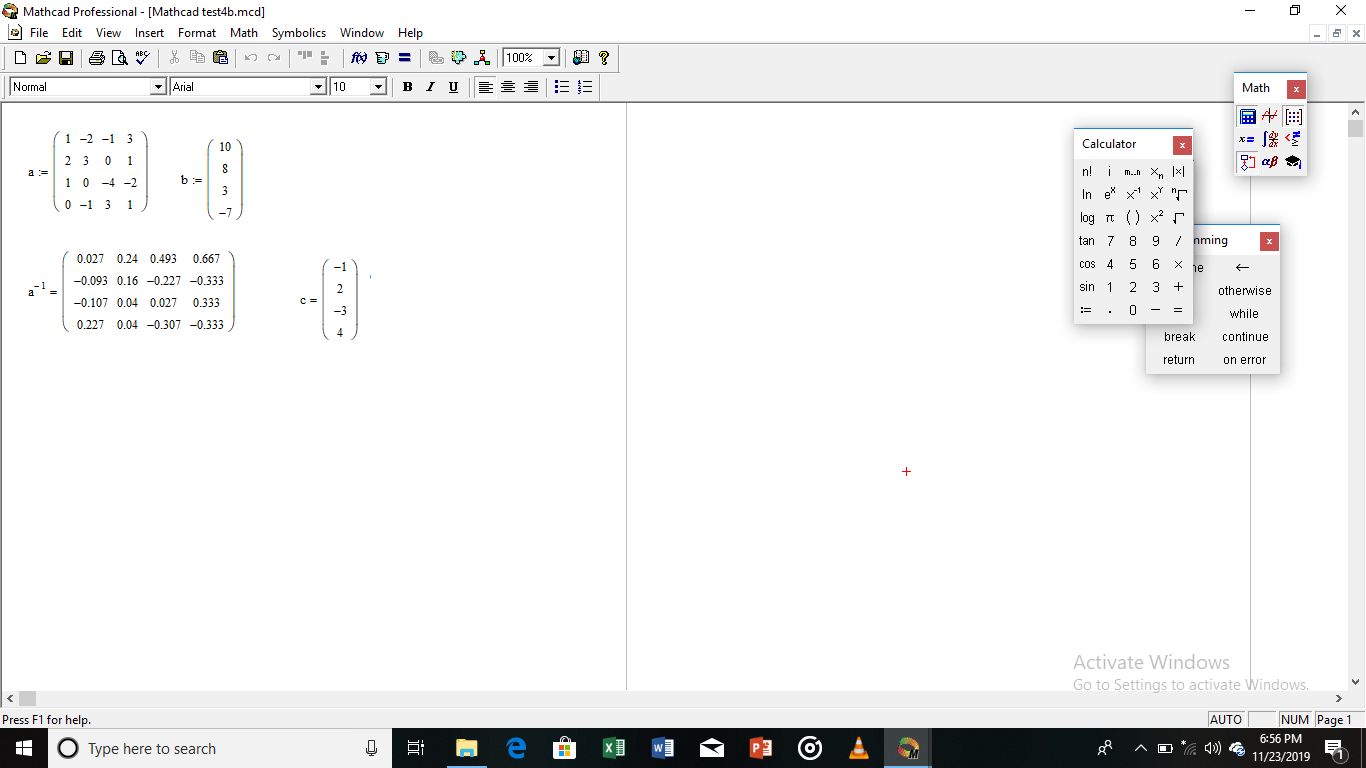 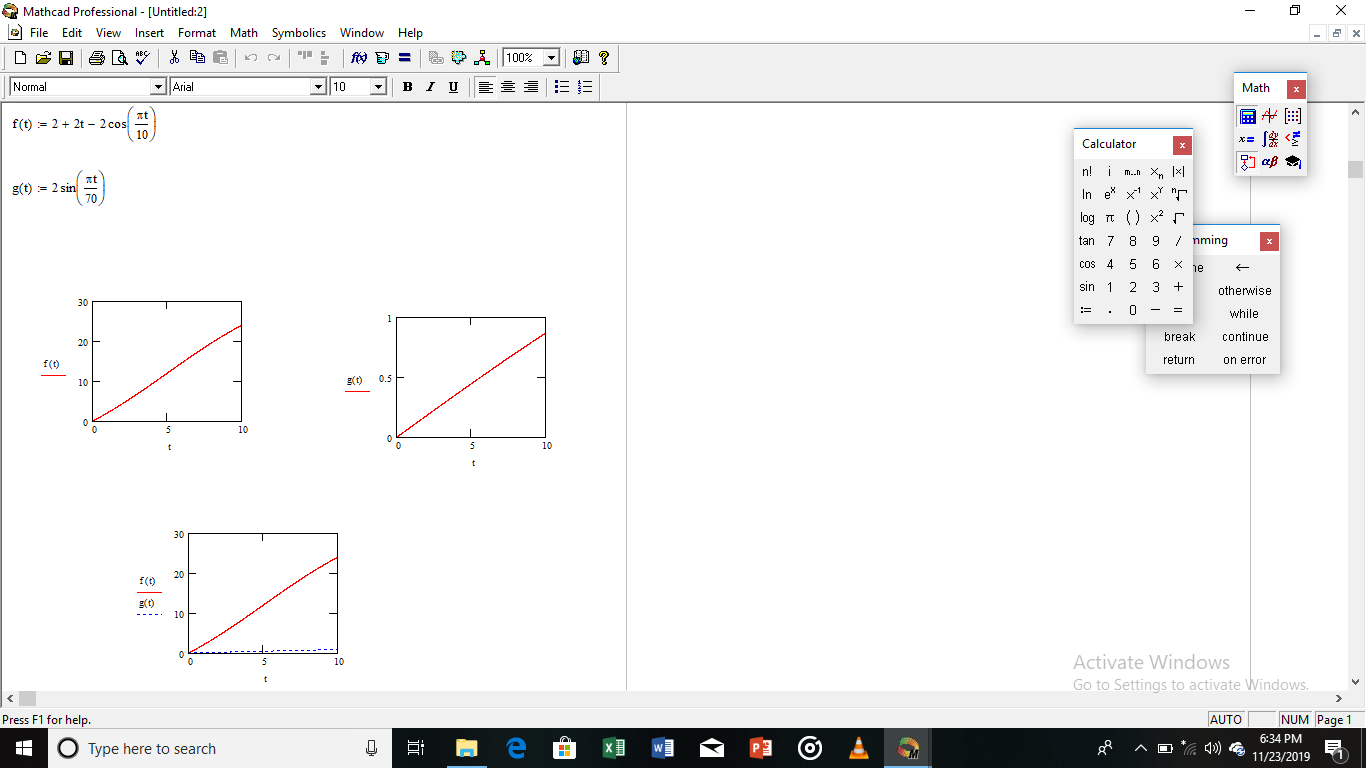 